Inhaltsverzeichnis1	Allgemeine Angaben	31.1	Adressangaben	31.2	Schulleitung, Schulträger, Schulformaufsicht	32	Angaben zur Schulorganisation	42.1	Trägerschaft	42.2	Organisationsform	42.3	Besonderheiten	43	Schulstandort	53.1	Besonderheiten zum Schulstandort / Einzugsgebiet	53.2	Zuordnung von Standorttypen (LSE / VERA)	53.3	Angaben zu Schülerinnen und Schülern	54	Schulentwicklungsvorhaben	65	Evaluation, Ergebnisse und Konsequenzen	66	Anlagen zum Portfolio Teil I	76.1	Schulprogramm	76.2	Zielvereinbarung aus einer vorangegangenen Qualitätsanalyse	7Allgemeine AngabenAdressangaben Schulleitung, Schulträger, Schulformaufsicht  Angaben zur Schulorganisation Bitte die für Ihre Schule zutreffenden Angaben auswählen, weitere löschen oder ergänzen. TrägerschaftÖffentliche TrägerschaftFreie TrägerschaftOrganisationsformGebundener GanztagOffener GanztagPädagogische ÜbermittagsbetreuungGemeinsames LernenBesonderheiten   Hier können Sie z. B. Zertifizierungen, Kooperationsverträge oder besondere Ergebnisse bei Wettbewerben aufführen.Schulstandort Besonderheiten zum Schulstandort / Einzugsgebiet Zuordnung von Standorttypen (LSE / VERA) Welchem Standorttyp wurde die Schule auf Basis von Daten der amtlichen Statistik zugeordnet?Angaben zu Schülerinnen und Schülern Schulentwicklungsvorhaben Hier stellen Sie in Kurzform die abgeschlossenen Entwicklungsvorhaben der letzten zwei Schuljahre sowie die aktuellen und geplanten Entwicklungsvorhaben Ihrer Schule  – insbesondere mit Blick auf die Unterrichtsentwicklung – dar (Titel, Ziele, Maßnahmen, gegenwärtiger Prozessstand). Evaluation, Ergebnisse und KonsequenzenHier stellen Sie in Kurzform die abgeschlossenen Evaluationsvorhaben der letzten zwei Schuljahre sowie die aktuellen und geplanten Evaluationsmaßnahmen Ihrer Schule dar. Anlagen zum Portfolio Teil ISchulprogrammBitte fügen Sie dem Portfolio das aktuelle Schulprogramm bei. Zielvereinbarung aus einer vorangegangenen QualitätsanalyseFalls die Schule bereits an einer  QA teilgenommen hat, fügen Sie bitte die nach der Qualitätsanalyse getroffene Zielvereinbarung bei. Eine Fehlanzeige ist erforderlich.***** Schulname***** Schulname***** Schulort***** SchulortSchuljahr 20*****/20*****Schuljahr 20*****/20*****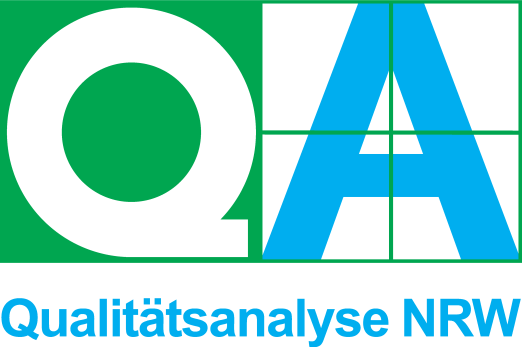 Portfolio Teil Ifür die VorphaseSchulname:Bezeichnung aus SchIPSSchulnummer:Straße:Postleitzahl:Ort:Telefon:Fax:E-Mail:Homepage:Schulleiter / in:Stellvertreter / in:Anzahl Mitglieder 	
des Kollegiums:Schulträger:Schulformaufsicht:Schulamt NN oder Dezernat NNggf. Bemerkungen der SchuleStandorttyp 1Standorttyp 2Standorttyp 3Standorttyp 4Standorttyp 5Anzahl der Schülerinnen und SchülerAnzahl der Schülerinnen und SchülerAnzahl der Schülerinnen und Schüler insgesamtAnzahl der Schülerinnen und Schüler mit festgestelltem sonderpädagogischen Förderbedarf im Gemeinsamen LernenAnzahl der Schülerinnen und Schüler mit nichtdeutscher Verkehrssprache in der FamilieAnzahl der Klassen je JahrgangDatumThemaBeteiligteErgebnisse
(Stichworte)Konsequenzen
(Stichworte)